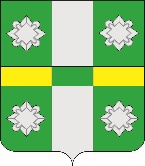 Российская ФедерацияАдминистрация	Тайтурского городского поселения	Усольского муниципального района 	Иркутской областиРАСПОРЯЖЕНИЕОт 05.04.2023г.										№ 105-рр.п. ТайтуркаО проведении публичных слушаний по обсуждению проекта решения Думы Тайтурского городского поселения Усольского муниципального района Иркутской области «О внесении изменений и дополнений в Устав Тайтурского городского поселения Усольского муниципального района Иркутской области»В связи с необходимостью приведения Устава  Тайтурского городского поселения Усольского муниципального района Иркутской области в соответствие с действующим законодательством, руководствуясь Порядком организации и проведения публичных слушаний в Тайтурском городском поселении Усольского муниципального района Иркутской области, утверждённым решением  Думы Тайтурского городского поселения Усольского муниципального района Иркутской области от 01.12.2021г. № 166,  руководствуясь ст. ст. 16, 23, 46 Устава Тайтурского городского поселения Усольского муниципального района Иркутской области:1. Провести на территории Тайтурского городского поселения Усольского муниципального района Иркутской области публичные слушания в форме открытого голосования путем поднятия участником публичных слушаний руки по обсуждению проекта решения Думы Тайтурского городского поселения Усольского муниципального района Иркутской области «О внесении изменений и дополнений в Устав  Тайтурского городского поселения Усольского муниципального района»  19 мая  2023 года  в 15.00 часов.2. Местом проведения публичных слушаний определить актовый зал администрации Тайтурского городского поселения Усольского муниципального района Иркутской области, расположенный по адресу: Иркутская область, Усольский район, р.п. Тайтурка, ул. Пеньковского, 8.3. Для организации подготовки и проведения публичных слушаний создать комиссию в составе:Платонова Ирина Игоревна – исполняющая обязанности главы Тайтурского городского поселения Усольского муниципального района Иркутской области, председатель комиссии;Гурьева Александра Олеговна – ведущий специалист по делопроизводству и кадровой работе, секретарь комиссии;Мунтян Ольга Витальевна – главный специалист по юридическим вопросам и нотариальным действиям.4. Установить, что предложения и замечания по проекту решения Думы Тайтурского городского поселения Усольского муниципального района Иркутской области «О внесении изменений и дополнений в Устав  Тайтурского городского поселения Усольского муниципального района Иркутской области»  принимаются в администрации Тайтурского городского поселения Усольского муниципального района Иркутской области (р.п. Тайтурка, ул. Пеньковского, 8) в период с 19 апреля 2023 года по 18 мая 2023 года с 8 час. 00 мин. до 17 час. 00 мин. в кабинете №2 (телефон 8(39543)94442; эл. почта: admtaiturka@mail.ru).5. Ведущему специалисту по делопроизводству и кадровой работе:5.1.  опубликовать настоящее распоряжение в газете «Новости» и разместить на официальном сайте администрации Тайтурского городского поселения Усольского муниципального района Иркутской области в информационно-телекоммуникационной сети «Интернет» www.taiturka.irkmo.ru;5.2. опубликовать заключение о результатах публичных слушаний в газете «Новости» и разместить на официальном сайте администрации Тайтурского городского поселения Усольского муниципального района Иркутской области в информационно-телекоммуникационной сети «Интернет» www.taiturka.irkmo.ru не позднее 10 календарных дней после окончания  слушаний.Подготовил: главный специалист администрации по юридическим вопросам и нотариальным действиям __________ О.В. Мунтян«___» _____________2023 г.И.о. главы Тайтурского городского поселения Усольского муниципального района Иркутской областиИ.И. Платонова